Anexa Nr____ la contractul nr. ____ din ____ _______2017CERERE DE PARTICIPARESe completează şi se expediază pe adresa: Direcţia Evenimente de Afaceri  CCI a RM, Chişinău, bl. Ştefan cel Mare, 151,  tel/fax: 210725, 211442 e-mail:  carolina.chiper@chamber.md; cristina.adam@chamber.md ; 
URL: www.chamber.mdSolicităm următoarele: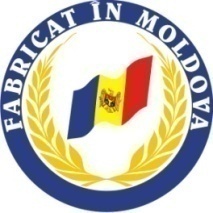 Expoziţia Republica Moldova Prezintă -201730 noiembrie – 02 decembrie 2017, or. Varșovia, PoloniaFirma:  Firma:  Firma:  Responsabil pentru participare la expoziţie:Nume, funcţia, telefon, fax:Responsabil pentru participare la expoziţie:Nume, funcţia, telefon, fax:Adresa: Adresa: Adresa: Тelefon: Fax:Fax:Fax:E-mail: Cod fiscal:Cod fiscal:Cod TVA:Cod TVA:Cod TVA:IBAN: IBAN: Vor fi prezentate următoarele exponate:Vor fi prezentate următoarele exponate:Vor fi prezentate următoarele exponate:Vor fi prezentate următoarele exponate:Vor fi prezentate următoarele exponate:Suma, lei MDLSpaţiu expoziţional  amenajat in stand colectiv (masa, scaun, tejghea, vitrina, mochetă, inscripție pe pazie, lampă-spot, depozit) + publicitate în catalogul expoziției poloneSpaţiu expoziţional  amenajat in stand colectiv (masa, scaun, tejghea, vitrina, mochetă, inscripție pe pazie, lampă-spot, depozit) + publicitate în catalogul expoziției polone7600,00Spaţiul expoziţional se consideră rezervat cu condiţia achitării a 100%  din  taxa de înregistrare și 100 % din costul de participare la expoziție în decurs de 3 zile de la data eliberării contului de plată. Spaţiul expoziţional se consideră rezervat cu condiţia achitării a 100%  din  taxa de înregistrare și 100 % din costul de participare la expoziție în decurs de 3 zile de la data eliberării contului de plată. Spaţiul expoziţional se consideră rezervat cu condiţia achitării a 100%  din  taxa de înregistrare și 100 % din costul de participare la expoziție în decurs de 3 zile de la data eliberării contului de plată. Spaţiul expoziţional se consideră rezervat cu condiţia achitării a 100%  din  taxa de înregistrare și 100 % din costul de participare la expoziție în decurs de 3 zile de la data eliberării contului de plată. Spaţiul expoziţional se consideră rezervat cu condiţia achitării a 100%  din  taxa de înregistrare și 100 % din costul de participare la expoziție în decurs de 3 zile de la data eliberării contului de plată. 